 Anne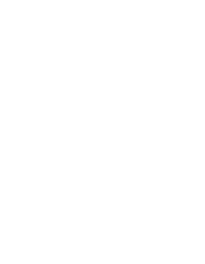 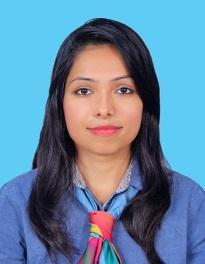 E-mail:  anne.297083@2freemail.com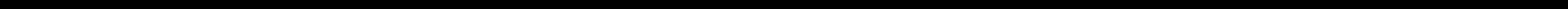 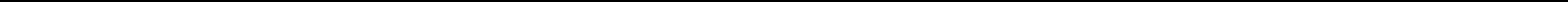 OBJECTIVE:A career that commensurate with my experience where my skills and abilities are utilized optimally.I am a highly motivated, energetic and self-driven individual, who strives for challenges in different spheres of my career.AREAS OF EXPERTISEBranch ManagementManaged staff and office supporting business activities. Responsible for staff roistering & Scheduling to deliver highest level of service. Managed & deliver on key performance indicators driving customer & team satisfaction. Responsible for daily revenue activities (cash & credit). Customer ManagementLead and supported all activities related to customer services. Responsible for customer complaint resolution and providing accurate feedback for inquiries. Managed a team of 6 customer services & sales staff to drive branch business toward revenue & profit targets. Training & CoachingConducted training sessions for teams to handle customer queries related to service and product queries. Trained & monitored staff to handle cash, activation and deactivation of voice & date services. CAREER HISTORYMay 2014 - June 2016	Dialog Axiata, Sri Lanka	Officer in-chargeRole:Entails overall responsibility for management of branch operations Provide guidance & leadership to staff on active implementation of corporate policies, procedures & guidelines. Manage various sales and marketing campaigns supporting sales generation activities. Attainments:Advance skills to run a working place effectively (officer in charge), grown efficiently managing over 100 customer inquiries per day ensuring the achievement and KPI standard level. Lead a team of ten persons to sell in excess of 400 phone connections per month (vs a target of 300 connections). Grew team size from five to ten efficient people to support growth in revenue & volume of phone connections. May 2011 - August 2013	Dialog Axiata, Sri Lanka	Billing OfficerRole:Overall responsibility to develop productivity. Attainments:Process advance skills as an effective billing inquiries and complaints analyst (Billing officer), site of GSM (postpaid, pre-paid), CDMA (Postpaid, Pre paid) and satellite TV Capable speed while operating the system and answering telephone in proper manner, giving instructions of all services and product by phone March 2009 - May 2011	Dialog Axiata, Sri Lanka	Cashiering OfficerRole:Implement service quality AttainmentsGood experience in cashiering operation (cashiering officer) handling cash over 10 million per day in GSM postpaid CDMA postpaid and satellite TV while answering customer billing issues and giving further assistance. ACADEMIADiploma In Management GCE Advance Level (Sri Lanka) Microsoft office (Working knowledge in Word, Excel & Power point) EXTRA-CURRICULAR ACTIVITESNet BallEastern MusicPERSONAL DETAILSDate of Birth: 05 March 1989Address: Al Quoz, Al Khail Gate. Dubai, UAE.Nationality: Sri LankanREFERENCEYolan EbertGlobal EyeSenior Wealth ManagerMichelle PintoAirline Cargo ResourcesCommercial Development ManagerRajesh NairDB SchenkerLand Freight & Operations Manager